		INSCHRIJFFORMULIER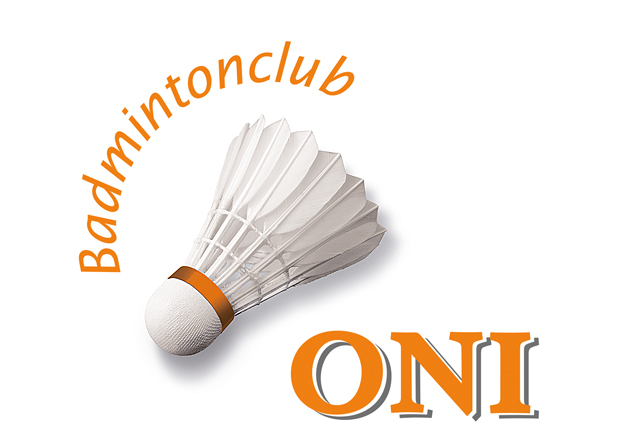 www.bconi.nlVoornaam		: ………………………………………………… m/vAchternaam		: …………………………………………………Adres			: ………………………………………………… Postcode		: …………………………………………………Woonplaats		: …………………………………………………Telefoon nummer 	: …………………………………………………Mobiel nummer	: …………………………………………………Geboortedatum	: …………………………………………………E-mail adres	: …………………………………………………Niveau		:  (1 = expert 2 = gevorderd  3= goed  4= beginner) (techn.com. bepaald uit eindelijk,										   maar voorkeur kunt u aangeven.)O Recreatie         €  33,00  per kwartaal speelavond maandagavond	19.30 – 22.00 uur                                met extra speel mogelijkheid op woensdag ochtend 10.00 – 11.30 uur
O Jeugd              €  27,50   per kwartaal speelavond maandagavond	19.30 – 20.30 uur O Sponsor kaart  € 40 voor 10 spelavonden / ochtenden. U krijgt hiervoor de sponsor/speelkaart Ik betaal de contributie automatisch op Rekening nummer NL 88 INGB 0003577833 t.n.v. de penningmeester van BC ONI te Leeuwarden. Ik machtig hem door ondertekening van dit formulier om de contributie van (mijn) rekening nr. af te boeken. (wanneer geen automatische incasso kon plaats vinden, kunnen er adm. kosten in rekening worden gebracht.)
Bij geen automatische incasso wordt het kwartaal bedrag met € 5 verhoogdWanneer u besluit om de club te verlaten, dient u dit 1 maand voor dat het kwartaal begint  schriftelijk en/of  via E-Mail op te zeggen. penningmeester@bconi.nl Handtekening:						Datum:…………………					……………Digitale foto sturen i.v.m. planbord (badmintonnen@bconi.nl)Geert Kromhout (leden administratie)Huishoudelijke regels: graag  helpen bij opzetten c.q. opruimen van netten / na één jaar lidmaatschap mee helpen bij het indelen van het planbord /schoenen met zwarte zolen is niet toegestaan / het bestuur is niet aansprakelijk voor diefstal kleding, waardevolle spullen